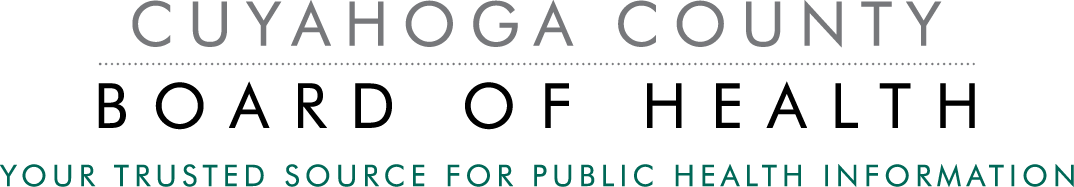 Animal Bite & Exposure Report FormAll animal bite and exposure incidents in Ohio must be reported to the local health department within 24 hours by law.                   If the incident occurred in Cleveland, fax to 216.348.7359.  For all other cities, fax to 216.676.1317 or email to rabies@ccbh.net*This section must be completed by the submitting agency*This report is required for rabies prevention purposes only. To rule out the risk for rabies, dogs and cats must be quarantined at home for a period of at least 10 days and until they are released from quarantine by the Board of Health or a Veterinarian.Incidents involving other types of animals are evaluated on a case by case basis.Who is faxing or emailing  the report?Name:Phone Number:Where and when did the incident happen?Address and/or City:Address and/or City:Address and/or City:Date of Incident:Victim Name:Victim Name:Victim Name:Victim Name:Age: Address:Address:Address:Address:Phone:City:City:State:Zip:Phone:Type of Exposure:   Bite    Scratch    Other     If other, please describe:Type of Exposure:   Bite    Scratch    Other     If other, please describe:Type of Exposure:   Bite    Scratch    Other     If other, please describe:Type of Exposure:   Bite    Scratch    Other     If other, please describe:Type of Exposure:   Bite    Scratch    Other     If other, please describe:Location of Exposure:    Head    Extremities    Other     If other, please describe:Location of Exposure:    Head    Extremities    Other     If other, please describe:Location of Exposure:    Head    Extremities    Other     If other, please describe:Location of Exposure:    Head    Extremities    Other     If other, please describe:Location of Exposure:    Head    Extremities    Other     If other, please describe:Medical Treatment by:Medical Treatment by:Medical Treatment by:Rabies PEP Given?    Yes    NoRabies PEP Given?    Yes    NoAnimal Type: (check all that apply)   Dog     Cat     Other:                                  Someone’s Pet     My Pet     Stray     Wild    Animal Type: (check all that apply)   Dog     Cat     Other:                                  Someone’s Pet     My Pet     Stray     Wild    Animal Type: (check all that apply)   Dog     Cat     Other:                                  Someone’s Pet     My Pet     Stray     Wild    Animal Type: (check all that apply)   Dog     Cat     Other:                                  Someone’s Pet     My Pet     Stray     Wild    Animal Name:Color & Description:Breed:Breed:Animal Owner Name:Animal Owner Name:Phone:Phone:Address:Address:Phone:Phone:City:City:State:Zip:Date Rabies Vaccination Given:Date Rabies Vaccination Expires:Tag#:Tag#:Veterinary Clinic Where Rabies Vaccination was Given:Veterinary Clinic Where Rabies Vaccination was Given:Veterinary Clinic Where Rabies Vaccination was Given:Veterinary Clinic Where Rabies Vaccination was Given:Address:Address:Phone:Phone:Is the animal being submitted to the Ohio Dept of Health Lab for Rabies testing?   Yes    NoIs the animal being submitted to the Ohio Dept of Health Lab for Rabies testing?   Yes    NoDate Shipped:Date Shipped:Report Completed by:Report Completed by:Date Completed:Date Completed:Notes:Notes:Notes:Notes: